Haseeb Ur RehmanLocation:	Dubai, United Arab EmiratesEducation:	Bachelor's degree, CommerceHafizHafiz.250991@2freemail.com Experience:	5 Years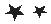 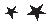 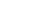 Experience ( 5 Years )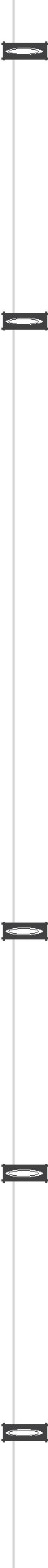 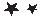 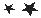 Branch Service Officerat Meezan Bank Ltd Location: Lahore, Pakistan Company Industry: BankingJob Role: Accounting/Banking/Finance January 2014 - October 2015Receipts, Payments, Remittances, Balancing collection of bills, foreign remittance,transfer, clearing, pay orderSales Officerat Q mobileLocation: Lahore, Pakistan Company Industry: Automotive Job Role: SalesNovember 2010 - January 2014Responsible for achieving sales target (monthly, quarterly, and annually). Goals set for centers month to month.Maintaining good relationship with the customers by providing them the good customer service. Maintaining the stock as per the customer requirement and follow up the stock position to the manger regularly.Responsible to learn the other brands mobiles which are competing with our mobiles my learning their brands can figure out the differencesand whileselling the draw bags of other brands help us in increasing sales.My responsibility was to make sure that our brand stays in the top two list in regarding monthly sales. Education Bachelor's degree , Commerce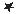 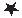 at University of Punjab Location: Lahore, PakistanCompletion Date : September 2013 Grade: 63.7 out of 100High School or equivalent , Pre-Engineeringat Faisalabad BoardLocation: Pakistan Completion Date : April 2011 Grade: 61.8 out of 100High School or equivalent , Scienceat Faisalabad BoardLocation: Pakistan Completion Date : March 2009 Grade: 81.8 out of 100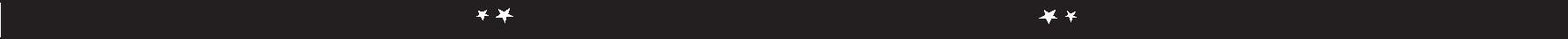 Skills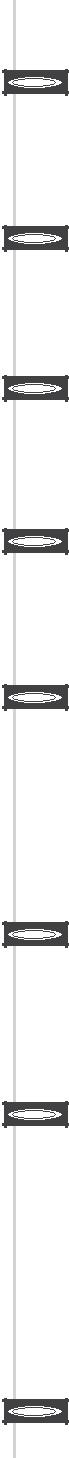 Soft Skills, Microsoft Office, Tminos24, Adobe, ManagementLevel: Expert | Experience: 1 year or less | Last Used: 1 year or lessComputer OperatingLevel: Expert | Experience: 5 years or less | Last Used: More than 1 yearMicrosoft OfficesLevel: Expert | Experience: 5 years or less | Last Used: More than 1 yearAccountingLevel: Intermediate | Experience: 5 years or lessSalesLevel: Expert | Experience: 5 years or lessLanguagesUrduLevel: Native | Experience: More than 10 years | Last Used: More than 1 yearEnglishLevel: ExpertHobbies and InterestsSnooker Pool GameI have v good knowledge of snooker also played well.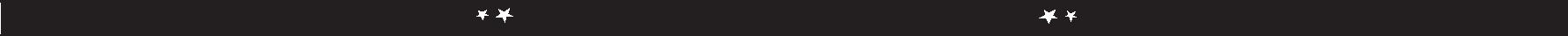 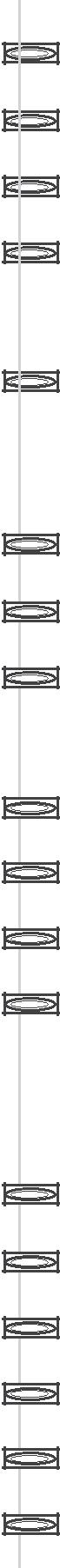  Target Job      Target Job Title:      Accountant/Administrator or Sales representative      Target Job Title:      Accountant/Administrator or Sales representative      Target Job Title:      Accountant/Administrator or Sales representative      Career Level:      Mid Career      Career Level:      Mid Career      Career Level:      Mid Career      Career Objective:      OBJECTIVE:To world is a challenging and learning      Career Objective:      OBJECTIVE:To world is a challenging and learning      Career Objective:      OBJECTIVE:To world is a challenging and learning      environment for gaining high level managerial      Target Industry:      Banking; Sales; Administration      Target Industry:      Banking; Sales; Administration      Target Industry:      Banking; Sales; Administration      Employment Type:      Employee      Employment Type:      Employee      Employment Type:      Employee      Employment Status:      Full time      Employment Status:      Full time      Employment Status:      Full time      Notice Period:      Immediately      Notice Period:      Immediately      Notice Period:      ImmediatelyPersonal Information               Birth Date:         3 November 1993 (Age: 22)               Birth Date:         3 November 1993 (Age: 22)               Birth Date:         3 November 1993 (Age: 22)               Gender:     Male               Gender:     Male               Gender:     Male               Nationality:     Pakistan               Nationality:     Pakistan               Nationality:     Pakistan                 Residence Country:     Dubai, United Arab Emirates                 Residence Country:     Dubai, United Arab Emirates                 Residence Country:     Dubai, United Arab Emirates               Visa Status:     Visit Visa               Visa Status:     Visit Visa               Visa Status:     Visit Visa               Marital Status:     Single               Marital Status:     Single